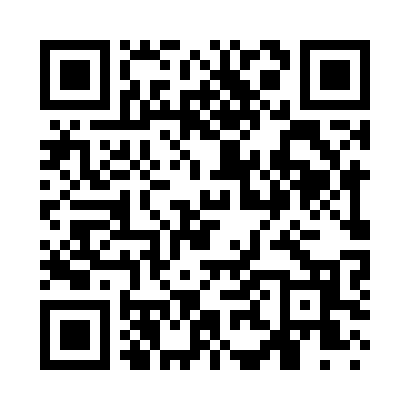 Prayer times for New Lexington, Alabama, USAMon 1 Jul 2024 - Wed 31 Jul 2024High Latitude Method: Angle Based RulePrayer Calculation Method: Islamic Society of North AmericaAsar Calculation Method: ShafiPrayer times provided by https://www.salahtimes.comDateDayFajrSunriseDhuhrAsrMaghribIsha1Mon4:215:4412:554:398:059:282Tue4:225:4512:554:398:059:283Wed4:235:4512:554:398:059:274Thu4:235:4612:554:398:049:275Fri4:245:4612:554:408:049:276Sat4:245:4712:564:408:049:267Sun4:255:4712:564:408:049:268Mon4:265:4812:564:408:049:269Tue4:265:4812:564:408:039:2510Wed4:275:4912:564:408:039:2511Thu4:285:5012:564:408:039:2412Fri4:295:5012:564:418:029:2413Sat4:295:5112:574:418:029:2314Sun4:305:5112:574:418:029:2315Mon4:315:5212:574:418:019:2216Tue4:325:5312:574:418:019:2117Wed4:335:5312:574:418:009:2118Thu4:345:5412:574:418:009:2019Fri4:345:5512:574:417:599:1920Sat4:355:5512:574:417:599:1821Sun4:365:5612:574:417:589:1822Mon4:375:5612:574:417:579:1723Tue4:385:5712:574:417:579:1624Wed4:395:5812:574:417:569:1525Thu4:405:5912:574:417:569:1426Fri4:415:5912:574:417:559:1327Sat4:426:0012:574:417:549:1228Sun4:436:0112:574:417:539:1129Mon4:446:0112:574:417:539:1030Tue4:446:0212:574:407:529:0931Wed4:456:0312:574:407:519:08